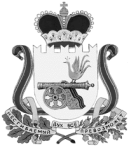 ВЯЗЕМСКИЙ РАЙОННЫЙ СОВЕТ ДЕПУТАТОВРЕШЕНИЕот 30.01.2019 № 3О внесении изменений в решение Вяземского районного Совета депутатов от 30.09.2015 № 70 «Об утверждении Положения о финансовом управлении Администрации муниципального образования «Вяземский район» Смоленской области»В соответствии с Уставом муниципального образования «Вяземский район» Смоленской области, Вяземский районный Совет депутатовРЕШИЛ:1. Внести в раздел 2 Положения о финансовом управлении Администрации муниципального образования «Вяземский район» Смоленской области, утвержденного решением Вяземского районного Совета депутатов от 30.09.2015 №70 (в редакции решения от 28.06.2017 № 105, от 26.12. 2018 №117), изменения, дополнив его пунктом 2.3.84.1. следующего содержания:«2.3.84.1. Обеспечивает при реализации своих полномочий приоритет целей и задач по содействию развитию конкуренции на товарных рынках в установленной сфере деятельности.».2. Настоящее решение вступает в силу со дня принятия.	3. Разместить настоящее решение на официальном сайте муниципального образования «Вяземский район» Смоленской областиПредседатель Вяземского районного Совета депутатов_________________П. В. ХомайкоГлава муниципального образования «Вяземский район» Смоленской области___________________И. В. Демидова